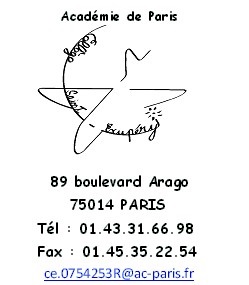 Saint-Exupéry InfosRamassage manuels scolaires du 17 au 22 juinInscriptions des futurs élèves de 6ème:Lorsque vous aurez la notification d'affectation au collège, vous vous présenterez au collège pour inscrire votre enfant. Le dossier devra comporter tous les documents demandés et toutes les pièces complétées.La procédure d'inscription est obligatoire.  Sans inscription dans le collège d'affectation, votre enfant perd sa place dans le collège d'affectation.Les inscriptions des futurs élèves de 6ème auront lieu au collège Saint-Exupéry vendredi 18 juin, lundi 21 juin, mardi 22 juin de 8h45 à 12h et de 14h à 16h, et mercredi 23 juin de 8h45 à 12 heures.Les dossiers seront envoyés dans les écoles primaires à réception des résultats AFFELNET le 16 juin.Lundi 21 juin : Sortie Accrobranche classes de 4èmeJeudi 24 juin à 12h30 : Fermeture collège pour préparation salles brevet.Lundi 28 et Mardi 29 juin : DNB écrits – Saint-Exupéry centre d’examenMercredi 30 juin, Jeudi 1er et Vendredi 2 juillet Le collège Saint-Exupéry est centre de correction pour le brevet.  Diffusion des résultats AFFELNET TOUR 1 – Remise des fiches de résultats aux élèves de 3èmeJeudi 1er juillet : -Transmission de la liste des établissements des formations ouvertes au TOUR 2 AFFELNETVendredi 2 juillet : -Fermeture et début de saisie des vœux AFFELNET TOUR 2